Allegato alla circolare n. 104SCHEDA PER L’INDIVIDUAZIONE E LA SEGNALAZIONE DEGLI ALUNNI DELLA SECONDARIA “I. CALVINO” DESTINATARI DELLE ATTIVITÀ PREVISTE NELL’AMBITO DEL DOPOSCUOLA PARROCCHIALESesto San Giovanni, ________________________________IL COORDINATORE DI CLASSE _______________________________________IL DOCENTE DI MATERIA ___________________________________________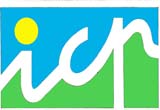 ISTITUTO COMPRENSIVO “G. PASCOLI”Via F.lli di Dio, 101 – 20099 Sesto San Giovanni (MI)Tel. 023657491 – fax 0236574925 / C.F. 94581340158 – C.M. MIIC8A0002e-mail: miic8a0002@istruzione.it – PEC: miic8a0002@pec.istruzione.itwww.icsestopascoli.gov.it – CODICE UNIVOCO: UFAUH0Scuola Secondaria 1° grado “I. Calvino” Via F.lli di Dio, 101 – Tel 023657491 (Sede)Scuola Primaria “G. Pascoli” Via Milano, 220 – Tel. 0222478339Scuola dell’Infanzia “C. Marx” Via C. Marx, 245 – Tel. 022480650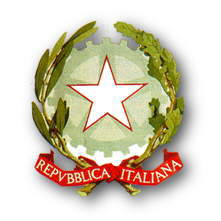 Alunno/a destinatario delle attività del doposcuolaClasse frequentataResidenza dello studente(specificare la via)Coordinatore di classeArea di intervento individuata dai docenti per le attività di recupero e di rinforzo(specificare disciplina/e coinvolta/e)Docente di materia referente per l’area di intervento individuataDifficoltà riscontrate dall’alunno/a nell’area specifica Competenze e abilità per le quali  si rende necessario l’interventi di recupero/rinforzoIndicazioni/suggerimenti per l’educatore professionale e per i volontari coinvoltiStrumenti di lavoro consigliati( es. libro di testo, schede riassuntive fornite agli studenti, mappe, schemi, altro)Modalità che verrà utilizzata per comunicare con l’educatore professionale(es diario, quadernino ……)